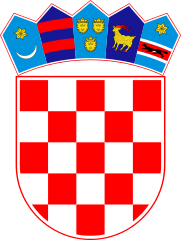 KLASA: 021-05/20-01/52URBROJ: 2178/02-03-20-1Bebrina, 29. srpnja 2020. godineTemeljem članka 96. Zakona o financiranju političkih aktivnosti, izborne promidžbe i referenduma („Narodne novine“ broj 29/19 i 98/19) i članka 7. Zakona o finaniranju političkih aktivnosti i izborne promidžbe („Narodne novine“ broj 24/11, 61/11, 27/13, 48/13- pročišćeni tekst, 2/14- Odluka Ustavnog suda Republike Hrvatske, 96/16 i 70/17) i članka 32. Statuta Općine Bebrina Općine Bebrina (“Službeni vjesnik Brodsko-posavske županije” 02/2018, 18/2019 i 24/2019 i „Glasnik općine Bebrina“ broj 1/2019 i 2/2020),  na 29. sjednici Općinskog vijeća Općine Bebrina održanoj 29. srpnja 2020. godine donosi seOdluka o izmjeni i dopuni Odlukeraspoređivanju sredstava za financiranje političkih stranaka i vijećnika izabranih s liste grupe birača u 2020. godiniČlanak 1.U članku 4. Odluke o raspoređivanju sredstava za financiranje političkih stranaka i vijećnika izabranih s liste grupe birača u 2020. godini („Glasnik Općine Bebrina“ broj 4/2020)(u daljnjem tekstu: Odluka) mijenja se tablični prikaz i glasi:Članak 3. U ostalim djelovima Odluka o raspoređivanju sredstava za financiranje političkih stranaka i vijećnika izabranih s liste grupe birača u 2020. godini („Glasnik Općine Bebrina“ broj 4/2020) ostaje nepromijenjena. Članak 4.Ova Odluka stupa na snagu osmog dana od dana objave u „Glasniku Općine Bebrina“. OPĆINSKO VIJEĆE OPĆINE BEBRINAostaviti:Glasnik Općine BebrinaMinistarstvo upraveDržavno izborno povjerenstvoJedinstveni upravni odjel, sjednicePismohrana. Politička stranka/nezavisni vijećnik Politička stranka/nezavisni vijećnikZa 2020. godinuRazmjerni dio za 2019. godinuHrvatska demokratska zajednicaHrvatska demokratska zajednica12.200,00 kuna7.584,61 kunaHrvatska seljačka strankaHrvatska seljačka stranka6.000,00 kuna3.692,31 kuneSocijaldemokratska partija HrvatskeSocijaldemokratska partija Hrvatske4.000,00 kuna2.461,54 kuneHrvatska narodna stranka – Liberalni demokratiHrvatska narodna stranka – Liberalni demokrati2.000,00 kuna1.230,77 kunaLista grupe birača Danijel LučićAntonija Štivić1.1.2020. do 23.06. 2020.1.051,65 kuna 1.430,77 kunaLista grupe birača Danijel LučićRužica Crnac24.6.2020. do 31.12.2020.1.148,35 kuna0,00 kuna